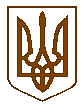 ВИКОНКОМ  КРИВОРІЗЬКОЇ  МІСЬКОЇ  РАДИДЕПАРТАМЕНТ ОСВІТИ І НАУКИ Н  А  К  А  ЗПро участь учнівської команди у 
ІІІ етапі Всеукраїнської учнівської олімпіади з трудового навчанняНа виконання наказу департаменту освіти і науки Дніпропетровської облдержадміністрації  від 05.12.2019 №656/0/212-19 «Про проведення ІІІ етапу Всеукраїнських учнівських олімпіад з навчальних предметів у 2019/2020 навчальному році» та з метою участі учнів, переможців міської олімпіади з трудового навчання, в обласній олімпіаді з даного предмета, НАКАЗУЮ:Направити 24-25.01.2020 до м. Дніпро (НВК №28) для участі в обласній олімпіаді з трудового навчання учнів:Пащенка Кирила, учня 9 класу КГ №91;Бутовського Дмитра, учня 11 класу КЗШ №94;Потапова Михайла, учня 11 класу КЗШ №103;Ламінську Мар’яну, ученицю 9 класу КЗШ №88;Калько Олену , ученицю 11 класу КЗШ №108;Лисяк Анастасію, ученицю 11 класу КЗШ №32. Покласти відповідальність за збереження життя і здоров’я учнів під час поїздки до м. Дніпро, у зворотному напрямі та в ході проведення олімпіади на  Макару Л.М., заступника директора з НВР, КЗШ №88, Кравця В.І., учителя КЗШ №94, та призначити керівником команди Маліну Т.В., учителя КЗШ №32. Директорам закладів загальної середньої освіти КЗШ №№32,88,94,103,108, КГ №№91:Забезпечити участь учнів у ІІІ етапі Всеукраїнської учнівської олімпіади з трудового навчання.  Провести цільові інструктажі з безпеки життєдіяльності з учнями, які беруть участь в обласній олімпіаді з трудового навчання, та зробити записи у журналах встановленого зразка.4. Координацію роботи та відповідальність за виконання даного наказу покласти на методистів КЗ «Інноваційно-методичний центр» Тітенка Ю.М., контроль – на заступника начальника управління освіти і науки Басову Т.Л. Директор								Тетяна Кріпак Тітенко Юрій Миколайович92 02 0520.01.2020           м. Кривий Ріг                                                              № 12